Tisztelt Közgyűlés!A Magyarország helyi önkormányzatairól szóló 2011. évi CLXXXIX. törvény, illetve az államháztartásról szóló 2011. évi CXCV. törvény (továbbiakban: Áht.) felhatalmazása alapján a Hajdú-Bihar Megyei Önkormányzat 2022. évi költségvetéséről szóló 1/2022. (II. 21.) önkormányzati rendelet módosítását a következők szerint javaslom:Az Önkormányzat költségvetését érintő módosítás(a rendelettervezet 2. melléklete)1. Az Áht. végrehajtásáról szóló 368/2011. (XII. 31.) Korm. rendelet 122/A. § (2) bekezdés f) pontja alapján a Magyar Államkincstár a következő év január 5-ig esedékes járandóságok fedezetének biztosítása érdekében – december 15-ét követően – a Kincstári Egységes Számla terhére megelőlegezi a helyi önkormányzatokat a tárgyévet követő évben a nettó finanszírozás keretében megillető, tárgyév december 15-éig megállapított támogatások összegének 4%-át. Hajdú-Bihar Vármegye Önkormányzata esetében ez az összeg 12 444 000 Ft, amely a 
2023. évi állami támogatás első részletének (ún. 0. havi részlet) összegével megegyező. A megelőlegezett összeg számviteli elszámolása szerint államháztartáson belüli megelőlegezésnek számít, amely a finanszírozási bevételek közé sorolandó. A bevétel előírásával (előirányzatosításával) egyidejűleg azonban a megelőlegezett összeg visszafizetésére is meg kell teremteni a fedezetet, amely a finanszírozási kiadások között szereplő államháztartáson belüli megelőlegezések visszafizetése rovat terhére történik.A fentiek alapján 12 444 000 Ft összegben nő a Finanszírozási bevételek (B8 rovat), és azonos összegben nő a Finanszírozási kiadások (K9 rovat) előirányzata.2. A DelFin pályázat esetében a 2022. évi költségvetésben megtervezett bevételi előirányzathoz képest 19 258 108 Ft összeggel magasabb támogatás érkezett a tárgyévben. Ennek oka, hogy a pályázat utófinanszírozott, és a korábbi időszak költségvetési kiadásainak támogatása a tárgyévben érkezett meg. Tekintettel arra, hogy a most megkapott bevételek korábban felmerült kiadásokat tartalmaznak javaslom az általános tartalék növelését.Fentiek alapján az alábbi bevételi és kiadási előirányzatok növelése szükséges:Működési célú átvett pénzeszközök (B6 rovat)	19 258 108 FtEgyéb működési célú kiadások (K5 rovat, általános tartalék)	19 258 108 Ft3. A korábbi (megyei önkormányzati konszolidációt megelőző) években az önkormányzat dolgozóinak lakásépítésre, felújításra nyújtott kölcsön visszatérítéséből 
2022. évben 179 512 Ft, tárgyi eszköz értékesítéséből 95 000 Ft, egyéb működési bevételből 25 135 Ft bevétele származott az önkormányzatnak, mellyel a bevételi és kiadási előirányzatok növelése szükséges az alábbiak szerint:Működési bevételek (B4 rovat)	45 332 FtMűködési célú átvett pénzeszközök (B6 rovat)	179 512 FtFelhalmozási bevételek (B5 rovat)	74 803 FtDologi kiadások (K3 rovat)	299 647 Ft4. Az önkormányzat 2022. évi költségvetésének végrehajtására figyelemmel szükségessé vált az egyes pályázatok, valamint a felhalmozási kiadások kiemelt előirányzatai közötti átcsoportosítás a következők szerint:2021-27 tervezési időszak előkészítése (PEA) pályázat vonatkozásában:Működési célú támogatások államháztartáson belülről (B1 rovat)	6 232 150 FtBeruházások (K6 rovat)	6 232 150 FtFoglalkoztatási Paktum Plusz pályázat vonatkozásában:Felhalmozási célú támogatások államháztartáson belülről (B2 rovat)	- 27 483 222 FtMűködési célú támogatások államháztartáson belülről (B1 rovat)	27 483 222 FtSinCE-AFC pályázat vonatkozásában:Dologi kiadások (K3 rovat)	- 265 000 FtSzemélyi juttatások (K1 rovat)	265 000 FtEurope Direct Hajdú-Bihar pályázat vonatkozásában:Dologi kiadások (K3 rovat)	- 600 000 FtSzemélyi juttatások (K1 rovat)	 600 000 FtSOCRATES pályázat vonatkozásában:Dologi kiadások (K3 rovat)	- 2 025 000 FtFinanszírozási kiadások (K9 rovat, intézményfinanszírozás)	 2 025 000 FtMagyar Szürkék Útja pályázat vonatkozásában:Dologi kiadások (K3 rovat)	- 3 280 000 FtFinanszírozási kiadások (K9 rovat, intézményfinanszírozás)	 3 280 000 FtEFOP-1.5.3 Hajdúnánás pályázat vonatkozásában:Finanszírozási kiadások (K9 rovat, intézményfinanszírozás)	 - 51 267 FtDologi kiadások (K3 rovat)	51 267 FtAktív- és Ökoturisztikai Fejlesztési Központ NKft. kerékpárút tervezése pályázat vonatkozásában (hazai költségvetési forrásból finanszírozott pályázat):Beruházások (K6 rovat)	- 1 417 950 FtDologi kiadások (K3 rovat)	909 450 FtFinanszírozási kiadások (K9 rovat, intézményfinanszírozás)	 508 500 FtFelhalmozási kiadások vonatkozásában:Beruházások (K6 rovat)	- 1 540 640 FtFelújítások (K7 rovat)	1 540 640 FtAz Önkormányzati Hivatal költségvetését érintő módosítás(a rendelettervezet 3. melléklete)5. Az önkormányzati költségvetés módosításának hatására 5 762 233 Ft összegben nő a Finanszírozási bevételek (B8 rovat), azon belül az irányító szervi támogatás folyósítása bevételi előirányzat, és az alábbiakban részletezett feladatok és kiemelt előirányzatok növelése szükséges: SOCRATES pályázat vonatkozásában:Személyi juttatások (K1 rovat)	1 700 000 FtMunkaadókat terhelő járulékok (K2 rovat)	275 000 FtDologi kiadások (K3 rovat)	50 000 FtMagyar Szürkék Útja pályázat vonatkozásában:Személyi juttatások (K1 rovat)	2 900 000 FtMunkaadókat terhelő járulékok (K2 rovat)	380 000 FtEFOP-1.5.3 Hajdúnánás pályázat vonatkozásában:Személyi juttatások (K1 rovat)	- 51 267 FtEFOP-1.5.3 Hajdúhadház pályázat vonatkozásában:Személyi juttatások (K1 rovat)	- 81 453 FtMunkaadókat terhelő járulékok (K2 rovat)	- 9 926 FtEFOP-1.5.3 Komádi pályázat vonatkozásában:Személyi juttatások (K1 rovat)	79 116 FtMunkaadókat terhelő járulékok (K2 rovat)	12 263 FtAktív- és Ökoturisztikai Fejlesztési Központ NKft. kerékpárút tervezése pályázat vonatkozásában (hazai költségvetési forrásból finanszírozott pályázat):Személyi juttatások (K1 rovat)	450 000 FtMunkaadókat terhelő járulékok (K2 rovat)	58 500 Ft6. Az önkormányzati hivatal önálló konzorciumi tagként vesz részt a TOP-5.1.1-15-HB1-2016-00001 azonosítószámú, „Hajdú-Bihar megyei foglalkoztatási megállapodás, foglalkoztatási-gazdaságfejlesztési együttműködés” című pályázat megvalósításában. A pályázat a 1629/2022. (XII. 15.) Korm. határozat alapján 600 000 000 Ft többlettámogatásban részesül, melyből az önkormányzati hivatalra eső többlettámogatás összege 33 900 000 Ft.  A támogatás összegével – figyelemmel arra, hogy költségvetési szervnél tartalék nem képezhető – az alábbi kiemelt bevételi és kiadási előirányzatok növelése szükséges:Működési célú támogatások államháztartáson belülről (B1 rovat)	33 900 000 FtSzemélyi juttatások (K1 rovat)	26 283 186 FtMunkaadókat terhelő járulékok (K2 rovat)	3 416 814 FtDologi kiadások (K3 rovat)	4 200 000 Ft7. A 2022. évi költségvetés végrehajtására figyelemmel az önkormányzati hivatal költségvetését illetően is szükségessé vált az egyes pályázatok kiemelt előirányzatai közötti átcsoportosítás az alábbiakban részletezettek szerint:Europe Direct Hajdú-Bihar pályázat vonatkozásában:Dologi kiadások (K3 rovat)	- 35 000 FtMunkaadókat terhelő járulékok (K2 rovat)	35 000 Ft2021-27 tervezési időszak előkészítése (PEA) pályázat vonatkozásában:Személyi juttatások (K1 rovat)	- 153 000 FtDologi kiadások (K3 rovat)	153 000 FtEFOP-1.5.3 Biharkeresztes pályázat vonatkozásában:Személyi juttatások (K1 rovat)	- 4 145 FtMunkaadókat terhelő járulékok (K2 rovat)	4 145 FtFentieket összegezve az előterjesztett rendeletmódosítás alkalmával az önkormányzatnál összesen 38 233 905 Ft-tal, az önkormányzati hivatalnál összesen 39 662 233 Ft-tal, az önkormányzat összevont adatait tekintve mindösszesen 72 133 905 Ft-tal nő a bevételek és a kiadások összege. Az előterjesztés egyben a rendelet-tervezet indokolása is.Előzetes hatásvizsgálata jogalkotásról szóló 2010. évi CXXX. törvény 17.§ (1) bekezdése alapjána Hajdú-Bihar Megyei Önkormányzat 2022. évi költségvetéséről szóló 1/2022. (II. 21.) önkormányzati rendelet módosításáról szóló .../2023. (……) önkormányzati rendelettervezethezKérem a közgyűlést a rendelet-tervezet elfogadására.Debrecen, 2023. március 24.Pajna Zoltán																										elnökAz előterjesztés a törvényességi követelményeknek megfelel:Dr. Dobi Csaba       jegyzőHajdú-Bihar Vármegye Önkormányzata Közgyűlésének  /2023. (    ) önkormányzati rendeletea Hajdú-Bihar Megyei Önkormányzat 2022. évi költségvetéséről szóló 1/2022. (II. 21.) önkormányzati rendelet módosításárólHajdú-Bihar Vármegye Önkormányzata Közgyűlése az Alaptörvény 32. cikk (2) bekezdésében meghatározott eredeti jogalkotói hatáskörében, az Alaptörvény 32. cikk (1) bekezdés f) pontjában meghatározott feladatkörében eljárva, a Hajdú-Bihar Megyei Önkormányzat Közgyűlése és Szervei Szervezeti és Működési Szabályzatáról szóló 1/2015. (II. 2.) önkormányzati rendelet 5. mellékletében meghatározott véleményezési jogkörében eljáró, Fejlesztési, Tervezési és Stratégiai Bizottság, Jogi, Ügyrendi és Társadalmi Kapcsolatok Bizottsága, valamint a Pénzügyi Bizottság véleményének kikérésével a következőket rendeli el:§A Hajdú-Bihar Megyei Önkormányzat 2022. évi költségvetéséről szóló 1/2022. (II. 21.) önkormányzati rendelet 1. §-a helyébe a következő rendelkezés lép:„1. §Az önkormányzat közgyűlése (továbbiakban: Közgyűlés) az önkormányzat 2022. évi költségvetését 1.231.752.365 forint költségvetési bevétellel és 2.117.798.667 forint költségvetési kiadással hagyja jóvá.A Közgyűlés megállapítja, hogy a költségvetési bevételek és kiadások egyenlege 886.046.302 forint hiány. A költségvetési hiány összegéből 531.681.551 forint a működési költségvetés, 354.364.751 forint a felhalmozási költségvetés hiánya.A Közgyűlés a költségvetési hiányt belső forrásból, 886.046.302 forint maradvány igénybevételével finanszírozza, az e célt szolgáló finanszírozási bevételek összege 886.046.302 forint. A Közgyűlés megállapítja, hogy a finanszírozási kiadások összege 24.888.000 forint, amelyet 12.444.000 forint összegben maradvány igénybevételével, 12.444.000 forint összegben pedig államháztartáson belüli megelőlegezéssel finanszíroz.A Közgyűlés a (3) és (4) bekezdésben rögzítettekre tekintettel a finanszírozási bevételek összegét 910.934.302 forintban állapítja meg.”§(1) A Hajdú-Bihar Megyei Önkormányzat 2022. évi költségvetéséről szóló 1/2022. (II. 21.) önkormányzati rendelet 2. § (1) bekezdés a)-c) pontja helyébe a következő rendelkezések lépnek:(A megyei önkormányzat működési költségvetése:)		„a)	működési költségvetési bevételek mindösszesen:	1.215.508.312 forint		b)	működési költségvetési kiadások mindösszesen:	1.747.189.863 forint		c)	működési költségvetési egyenleg (hiány):	-531.681.551 forint	„	(2) A Hajdú-Bihar Megyei Önkormányzat 2022. évi költségvetéséről szóló 1/2022. (II. 21.) önkormányzati rendelet 2. § (2) bekezdés a)-c) pontja helyébe a következő rendelkezések lépnek:	(A megyei önkormányzat felhalmozási költségvetése:)	 „	a)	felhalmozási költségvetési bevételek mindösszesen:	16.244.053 forint		b)	felhalmozási költségvetési kiadások mindösszesen: 	370.608.804 forint		c)	felhalmozási költségvetési egyenleg (hiány):	-354.364.751 forint	”(3) A Hajdú-Bihar Megyei Önkormányzat 2022. évi költségvetéséről szóló 1/2022. (II. 21.) önkormányzati rendelet 2. § (8) bekezdése helyébe a következő rendelkezés lép:„(8) A Közgyűlés a 2022. évi költségvetésben 103.048.774 forint általános tartalékot, valamint 48.601.291 forint céltartalékot különít el. A céltartalékból:a) 13.353.101 forint a RENATUR pályázat, 12.735.125 forint a SinCE-AFC pályázat uniós támogatásának megelőlegezésére kapott visszatérítendő támogatás visszafizetését,b) 1.294.128 forint a RENATUR, 1.535.296 forint a SinCE-AFC pályázat hazai társfinanszírozásaként a következő évben felmerülő kiadásainak fedezetét,c) 8.441.059 forint az Együtt, közösségben Hajdú-Biharban pályázat következő évben felmerülő kiadásainak fedezetét,d) 4.242.582 forint a Socrates pályázat következő évben felmerülő kiadásainak fedezetét,e) 3.000.000 forint az új pályázatok önerő fedezetét,f) 4.000.000 forint a devizaárfolyam változásából eredő kockázatok fedezetét szolgálja.” §A Hajdú-Bihar Megyei Önkormányzat 2022. évi költségvetéséről szóló 1/2022. (II. 21.) önkormányzati rendelet 3. § (1) bekezdése helyébe a következő rendelkezés lép: „(1) A Közgyűlés az önkormányzat hivatalának 2022. évi költségvetési bevételeit 62.935.731 forintban, költségvetési kiadásait 487.569.367 forintban határozza meg. A költségvetési bevételek és kiadások egyenlege 424.633.636 forint hiány, amelyet 16.050.077 forint maradvány igénybevételével, valamint 408.583.559 forint irányító szervi támogatással finanszíroz a rendelet 3. melléklete szerint.”§A Hajdú-Bihar Megyei Önkormányzat 2022. évi költségvetéséről szóló 1/2022. (II. 21.) önkormányzati rendelet 4. § (1) bekezdése helyébe a következő rendelkezés lép:„(1) Az államháztartásról szóló törvény végrehajtásáról szóló 368/2011. (XII. 31.) Korm. rendelet (továbbiakban: Ávr.) 51. § (1) bekezdésében meghatározott rovatok terhére a költségvetési évben az önkormányzat esetében bruttó 100.000 forint, az önkormányzati hivatal esetében bruttó 41.089.575 forint összeghatárig vállalható kötelezettség.”5. §(1) A Hajdú-Bihar Megyei Önkormányzat 2022. évi költségvetéséről szóló 1/2022. (II. 21.) önkormányzati rendelet 1. melléklete helyébe az 1. melléklet lép.(2) A Hajdú-Bihar Megyei Önkormányzat 2022. évi költségvetéséről szóló 1/2022. (II. 21.) önkormányzati rendelet 2. melléklete helyébe a 2. melléklet lép.(3) A Hajdú-Bihar Megyei Önkormányzat 2022. évi költségvetéséről szóló 1/2022. (II. 21.) önkormányzati rendelet 3. melléklete helyébe a 3. melléklet lép.(4) A Hajdú-Bihar Megyei Önkormányzat 2022. évi költségvetéséről szóló 1/2022. (II. 21.) önkormányzati rendelet 4. melléklete helyébe a 4. melléklet lép.(5) A Hajdú-Bihar Megyei Önkormányzat 2022. évi költségvetéséről szóló 1/2022. (II. 21.) önkormányzati rendelet 5. melléklete helyébe az 5. melléklet lép.(6) A Hajdú-Bihar Megyei Önkormányzat 2022. évi költségvetéséről szóló 1/2022. (II. 21.) önkormányzati rendelet 6. melléklete helyébe a 6. melléklet lép.(7) A Hajdú-Bihar Megyei Önkormányzat 2022. évi költségvetéséről szóló 1/2022. (II. 21.) önkormányzati rendelet 9. melléklete helyébe a 7. melléklet lép.6. §Ez a rendelet a kihirdetését követő napon lép hatályba.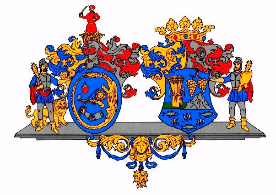 Hajdú-Bihar Vármegye ÖnkormányzatánakKözgyűléseKÖZGYŰLÉSI ELŐTERJESZTÉS4.Előterjesztő:Pajna Zoltán, a Közgyűlés elnökeTárgy:Hajdú-Bihar Vármegye Önkormányzata 2022. évi költségvetési rendeletének módosításaMellékletek:Rendelet-tervezet mellékletei:összevont költségvetési mérlegönkormányzat költségvetési mérlegeönkormányzati hivatal költségvetési mérlegeeurópai uniós forrásból finanszírozott támogatással megvalósuló projektek bevételei és kiadásaieurópai uniós forrásból finanszírozott támogatással megvalósuló projektek bevételei – részletes költségvetéseurópai uniós forrásból finanszírozott támogatással megvalósuló projektek kiadásai – részletes költségvetésberuházások, felújítások kiadásai beruházásonkéntKészítette:Már NorbertVéleményező bizottságok:közgyűlés bizottságaiTársadalmi hatás: A Hajdú-Bihar Megyei Önkormányzat Közgyűlése és Szervei Szervezeti és Működési Szabályzatáról szóló 
1/2015. (II. 2.) önkormányzati rendelet 
23. § (2) bekezdés a) pontja alapján a rendelet-tervezetet nem kell társadalmi egyeztetésre bocsátani. Gazdasági hatás:Nem releváns.Költségvetési hatás:A rendelet-tervezeten átvezetésre kerülő előirányzatokkal az uniós és nemzetközi pályázatok, egyéb működési bevételek előirányzatosítása, átcsoportosítása történik meg.Környezeti, egészségi következmény:Nem releváns.Adminisztratív terheket befolyásoló hatás:Nem releváns.Egyéb hatás:Nem releváns.Megalkotás szükségessége:A 2022. évi költségvetési rendelet megalkotását követően jelentkező bevételek beépítése a szükséges kiemelt előirányzatok javára és terhére a zökkenőmentes feladatellátáshoz szükséges gazdálkodás biztosítása érdekében.Megalkotás elmaradása esetén várható következmény:Gazdálkodási szabálytalanság, illetve jogszabálysértés.Alkalmazásához szükséges feltétel:személyi: 		biztosítottszervezeti:	biztosítotttárgyi: 		biztosítottpénzügyi:		biztosítottDr. Dobi CsabaPajna Zoltánjegyzőa vármegyei közgyűlés elnöke